 Σεμινάριο & Σχολή Διαιτησίας 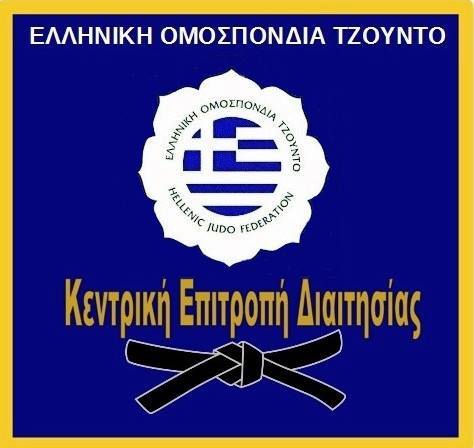 Η Ελληνική Ομοσπονδία Τζούντο σε συνεργασία με την ΚΕΔ  ανακοινώνει Σεμινάριο Διαιτησίας, στην Αθήνα  και στη Θεσσαλονίκη, 30 και 31 Μαρτίου 2024ΠΡΟΓΡΑΜΜΑ (30-03-24) Σεμινάριο Διαιτησίας – (οι ώρες δύνανται να αλλάξουν κατά την υλοποίηση) 10:00 - 10:30		Εγγραφές - χαιρετισμός10:30 – 11.30   	Θεωρία (αλλαγές κανονισμών διαιτησίας )11:30 – 17.00   	VideoΠΡΟΓΡΑΜΜΑ (31-03-24) Σχολή Διαιτησίας – (οι ώρες δύνανται να αλλάξουν κατά την υλοποίηση)  10:00 - 10:30		Εγγραφές - χαιρετισμός10:30 – 13.30   	Επίδειξη / Πρακτική14:00 – 15.00   	ΕξετάσειςΤο σεμινάριο είναι υποχρεωτικό για τους ενεργούς διαιτητές & προπονητές .Για τους προπονητές των συλλόγων είναι σημαντική η παρουσία τους προς ενημέρωση των κανονισμών. Όσοι από τους προπονητές των συλλόγων δεν παρακολουθήσουν τα σεμινάρια δεν θα γίνετε δεχτή καμία ένσταση αγώνα σε τουρνουά, ημερίδες και πανελλήνιους αγώνες. ΘεσσαλονίκηΧΩΡΟΣ ΔΙΕΞΑΓΩΓΗΣ ΣΕΜΙΝΑΡΙΟΥ: ΣΑΠΚ ΝΕΑΠΟΛΗΣ (Ζάκα 25, Νεάπολη Θεσσαλονίκης)ΑθήναΧΩΡΟΣ ΔΙΕΞΑΓΩΓΗΣ ΣΕΜΙΝΑΡΙΟΥ (Σάββατο):  3ο Ενιαίο Λύκειο Αργυρούπολης (Αγίας Βαρβάρας και Κομνηνών, Δήμος Ελληνικού / Αργυρούπολης)ΧΩΡΟΣ ΔΙΕΞΑΓΩΓΗΣ ΣΧΟΛΗΣ ΔΙΑΙΤΗΣΙΑΣ (Κυριακή): ΑΣ Σπαρτιάτες / Ippon Club: Πλάτωνος 1Α, Ελληνικό ΚόστοςΕνεργοί διαιτητές 20 ευρώΠροπονητές 20 ευρώΥποψήφιοι Διαιτητές 100 ευρώΣημείωση: Σε περίπτωση που θέλει να παρακολουθήσει το σεμινάριο κάποιος παράγοντας του αθλήματος ή αθλητές, το κόστος θα είναι 20 ευρώ. Οι υποψήφιοι διαιτητές υποχρεούνται να παρακολουθήσουν και τις 2 ημέρες.Οι ενδιαφερόμενοι παρακαλούνται να καταθέσουν στον λογαριασμό της ΕΟΤ (ΕΘΝΙΚΗ ΤΡΑΠΕΖΑ GR 16 01 10 0800 0000 0804 8058 286) το αντίστοιχο ποσό με το όνομα του καταθέτη με αιτιολογία ΣΕΜΙΝΑΡΙΟ ΔΙΑΤΗΣΙΑΣ   το αργότερο μία (1) εργάσιμη ημέρα πριν από την ημερομηνία διεξαγωγής του σεμιναρίου.Το αποδεικτικό κατάθεσης θα πρέπει να κατατεθεί στην ΚΕΔ  την ημέρα του σεμιναρίου.Η/Ο υποψήφια -ος Διαιτητής Τζούντο πρέπει να συγκεντρώνει τα παρακάτω προσόντα:α. Να είναι τουλάχιστον 18 ετών.β. Να έχει μαύρη ζώνη στο Τζούντο (1 DAN τουλάχιστον). Δεκτές –οί γίνονται και υποψήφιες-ιοι με καφέ ζώνη και ηλικία 17 ετών (όπου ανακηρύσσονται Διαιτητές με την απόκτηση του 1ου Νταν κι εφόσον ασκηθούν ως Δόκιμοι Διαιτητές σε τουρνουά ή ημερίδες ή Πανελλήνια) γ. Να είναι εγγεγραμμένη -ος ως Μέλος σε Σύλλογο που διατηρεί τμήμα Τζούντο δ. Να έχει αποφοιτήσει επιτυχώς από το Σεμινάριο για νέους Διαιτητές επιτυγχάνοντας στις σχετικές εξετάσεις που διοργανώνονται για αυτό το λόγο από την Ε.Ο. Τζούντο και την ΚΕΔ.Για περαιτέρω πληροφορίες ή τυχόν απορίες μπορείτε να επικοινωνήσετε με:  Τοπαλίδη Βασίλη 	6944360738Καντάρου Στεφανία       	6974341823Παπαδημητρίου Δημήτρη   6973374189ΕΟΤ-ΚΕΔ